АДМИНИСТРАЦИЯДМИТРИЕВСКОГО СЕЛЬСКОГО ПОСЕЛЕНИЯГАЛИЧСКОГО МУНИЦИПАЛЬНОГО РАЙОНАКОСТРОМСКОЙ ОБЛАСТИП О С Т А Н О В Л Е Н И Еот 12 февраля 2020 года № 10дер. Дмитриевское О внесении изменений в Порядок уведомления муниципальными служащими администрации Дмитриевского сельского поселения Галичского муниципального района представителя нанимателя (работодателя) о намерении выполнять иную оплачиваемую работуВ целях приведения муниципального нормативного правового акта в соответствие с действующим законодательством, администрация Дмитриевского сельского поселения ПОСТАНОВЛЯЕТ:1. В Порядок уведомления муниципальными служащими администрации Дмитриевского сельского поселения Галичского муниципального района представителя нанимателя (работодателя) о намерении выполнять иную оплачиваемую работу (далее – Порядок), утвержденный постановлением администрации Дмитриевского сельского поселения от 08 июля 2019 № 42 «Об утверждении Порядка уведомления муниципальными служащими администрации Дмитриевского сельского поселения Галичского муниципального района представителя нанимателя (работодателя) о намерении выполнять иную оплачиваемую работу» внести следующие изменения:1.1. в абзаце первом пункта 2 Порядка заменить слова: «как правило, не позднее чем за 7 дней» словами «не позднее чем за 7 дней».2. Настоящее постановление вступает в силу со дня его подписания, и подлежит опубликованию (обнародованию).Глава сельского поселения                                                                     А.В.Тютин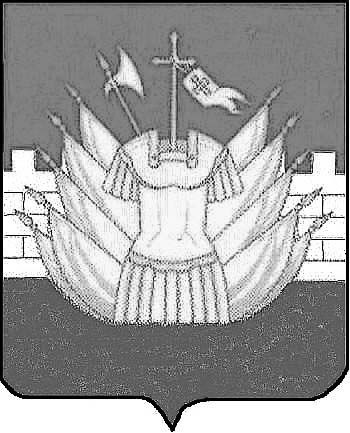 